Анонс мероприятий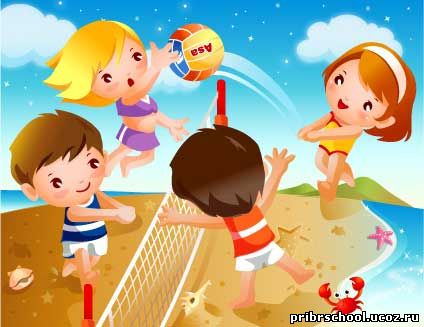 в шестой день недели16 апреля 2018 года- Работа спортивного зала, библиотеки, объединений по интересам, секций - по расписанию; Спортивный праздник «Олимпийские надежды Беларуси»:- спортландия «Мама, папа, я – спортивная семья!» - 11-00 (спортзал) – ответственные Дмитрукович А.В., Казмерчук И.В., Литвиченко С.В., Сахаревич О.Ю.;- пионербол с участием родителей –10-00, 5-8кл, (спортзал)  – ответственные Ташпулатова Р.В., Чуракова Т.М., Токар И.И., Остапчук И.В., Кечко Л.Р.;- волейбол с участием родителей – 12-00, 10-11кл,  (спортзал) – ответственные Мордань В.А., Соболь С.А., Панасик Т.В., Кравчук А.Н.- Диспут «Твой выбор профессий» –11-00, 9 кл, (каб.№2) – ответственная Шульга Е.Н.- Видеоэкскурсия «Галактика» – 09-05, 7-8 кл. (библиотека) – ответственные Грисюк И.В., Остапчук И.В., Кечко Л.Р.-Консультация для родителей «Готовимся к ЦТ. Советы родителям »  – 12-00 (каб. СППС) – ответственная Мизюкевич Е.В. - Посещение семей, семейное консультирование – 12-00 – ответственная Анисько С.И.- Работа актива «Содружество школьников» – 09-05, 5-11кл., (комната общ. объединений) – ответственная Бондарь Е.О.;- Акция трудовой десант – 09-05 – ответственный Прокопович П.В.  